от 29.06.2020 №419-п(в ред. распоряжения АТМР от 13.11.2020 № 754-п)г. ТутаевОб утверждении порядка организации рассмотрения ходатайства о разрешении участвовать на безвозмездной основе в управлении некоммерческой организациейВ соответствии с подпунктом «б» пункта 3 части 1 статьи 14 Федерального закона от 2 марта 2007 года № 25-ФЗ «О муниципальной службе в Российской Федерации», Законом Ярославской области от 09.07.2009 № 40-з «О мерах по противодействию коррупции в Ярославской области», Уставом Тутаевского муниципального района, Администрация Тутаевского муниципального районаПОСТАНОВЛЯЕТ:1. Утвердить порядок организации рассмотрения ходатайства о разрешении участвовать на безвозмездной основе в управлении некоммерческой организацией согласно Приложению к настоящему постановлению.2. Опубликовать настоящее постановление в Тутаевской массовой муниципальной газете «Берега».3. Контроль за исполнением настоящего постановления возложить на первого заместителя Главы Администрации Тутаевского муниципального района М.К. Новикову. 4. Настоящее постановление вступает в силу со дня его подписания.  Глава Тутаевскогомуниципального района                                                                      Д.Р. ЮнусовПриложение к постановлению Администрации ТМРот 29.06.2020 №419-п                                                                       (в ред. распоряжения АТМР от 13.11.2020 № 754-п)ПОРЯДОК организации рассмотрения ходатайства о разрешении участвовать на безвозмездной основе в управлении некоммерческой организацией1. Порядок организации рассмотрения ходатайства о разрешении участвовать на безвозмездной основе в управлении некоммерческой организацией (далее - Порядок) определяет организацию рассмотрения ходатайства лица, замещающего должность муниципальной службы в Администрации Тутаевского муниципального района (далее - муниципальный служащий) представителем нанимателя о разрешении участвовать на безвозмездной основе в управлении некоммерческой организацией за исключением случаев, установленных федеральным законодательством.2. Муниципальный служащий, не позднее чем за двадцать рабочих дней до начала участия на безвозмездной основе в управлении некоммерческой организацией направляет представителю нанимателя письменное ходатайство о разрешении участвовать на безвозмездной основе в управлении некоммерческой организацией (далее – ходатайство) по форме согласно приложению 1 к Порядку.К ходатайству муниципальный служащий вправе приложить любые документы, подтверждающие безвозмездность его участия в управлении некоммерческой организацией и отсутствие конфликта интересов, а также копии учредительных документов некоммерческой организации, в управлении которой предполагает участвовать муниципальный служащий.3. Ходатайство подается на имя представителя нанимателя и представляется:- муниципальными служащими, для которых представителем нанимателя является Глава Тутаевского муниципального района  – в административно-правовое управление Администрации Тутаевского муниципального района;       - муниципальными служащими, для которых представителем нанимателя является руководитель структурного подразделения Администрации Тутаевского муниципального района, наделенного правами юридического лица – в уполномоченное подразделение (ответственному лицу), соответствующего структурного подразделения Администрации Тутаевского муниципального района.4. Обеспечение рассмотрения представителем нанимателя ходатайства, подготовка мотивированного заключения о наличии или об отсутствии конфликта интересов либо возможности его возникновения при осуществлении на безвозмездной основе управления некоммерческой организацией, информирование муниципального служащего, представившего ходатайство, о результатах рассмотрения ходатайства, осуществляются органами, указанными в пункте 3 Порядка (далее – уполномоченный орган).5. Ходатайство подается в уполномоченный орган лично муниципальным служащим, либо направляется посредством почтовой связи. 6. Ходатайство в течение 1 рабочего дня с момента поступления в уполномоченный орган  регистрируется в журнале регистрации ходатайства (далее - журнал) по форме согласно приложению 2 к Порядку.Журнал хранится не менее 3 лет с момента регистрации в нем последнего ходатайства. Листы журнала нумеруются и скрепляются печатью.Копия ходатайства с отметкой о регистрации в журнале выдается муниципальному служащему при личном представлении ходатайства.7. Уполномоченный орган осуществляет рассмотрение ходатайства и готовит мотивированное заключение о наличии или об отсутствии конфликта интересов либо возможности его возникновения при осуществлении на безвозмездной основе управления некоммерческой организацией с учетом должностного положения муниципального служащего, представившего ходатайство (далее - мотивированное заключение).8. Ходатайство и мотивированное заключение направляются уполномоченным органом представителю нанимателя в течение 10 рабочих дней со дня регистрации ходатайства в журнале.В случае выявления при рассмотрении ходатайства возможности возникновения конфликта интересов при участии муниципального служащего в управлении некоммерческой организацией уполномоченный орган указывает на это в мотивированном заключении.9. Копия мотивированного заключения, если в нем указано на возможность возникновения конфликта интересов, в течение 20 рабочих дней со дня регистрации ходатайства в журнале, направляется муниципальному служащему.10. Оригинал ходатайства, мотивированного заключения с резолюцией представителя нанимателя, а также другие материалы, полученные в ходе рассмотрения ходатайства, приобщаются к личному делу муниципального служащего.Управляющий деламиАдминистрации ТМР                                                                          С.В. БалясниковаХОДАТАЙСТВОо разрешении участвовать на безвозмездной основе в управлении некоммерческой организациейПрошу разрешить мне участвовать на безвозмездной основе в управлении __________________________________________________________________(полное наименование некоммерческой организации, идентификационный__________________________________________________________________номер налогоплательщика, местонахождение и адрес некоммерческой организации, __________________________________________________________________наименование единоличного исполнительного органа некоммерческой организации или _____________________________________________________________________________наименование коллегиального органа управления некоммерческой организацией, _____________________________________________________________________________в качестве которого или в качестве члена которого планируется участие в управлении __________________________________________________________________Участие на безвозмездной основе в управлении некоммерческой организацией не повлечет конфликта интересов.Приложение: на ____ листах. Приложение 2 к Порядку организации рассмотрения ходатайства о разрешении участвовать на безвозмездной основе в управлении некоммерческой организациейФОРМАжурнала регистрации ходатайства о разрешении участвовать на безвозмездной основе в управлении некоммерческой организацией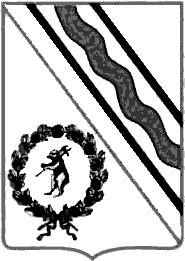 Администрация Тутаевского муниципального районаПОСТАНОВЛЕНИЕПриложение 1к Порядку организации рассмотрения ходатайства о разрешении участвовать на безвозмездной основе в управлении некоммерческой организациейФорма ______________________________(наименование должности представителя___________________________________ нанимателя, Ф.И.О.)______________________________(наименование замещаемой должности, ___________________________________Ф.И.О. муниципального служащего___________________________________Администрации ТМР)этой организацией, сроки участия, функции, которые будут возложены)«___» _________ 20__ г.______________________________________(подпись)(расшифровка подписи)».Nп/пДата регистрации ходатайстваФ.И.О., должность лица, подавшего ходатайствоФ.И.О., должность сотрудника, принявшего ходатайствоПодпись сотрудника, принявшего ходатайствоПодпись лица, подавшего ходатайство123456